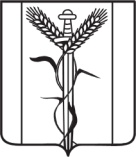  СОВЕТ  КРАСНОАРМЕЙСКОГО СЕЛЬСКОГО ПОСЕЛЕНИЯ        ЕЙСКОГО РАЙОНАРЕШЕНИЕот ____28.08.2019 г.____                                                           № ______185___                                                       пос. КомсомолецО внесении изменений в решение Совета Красноармейского сельского поселения Ейского района от 17 мая 2016 года № 69 «О предоставлении сведений о своих доходах, расходах, об имуществе и обязательствах имущественного характера, а также сведений о доходах, расходах, об имуществе и обязательствах имущественного характера своих супруги (супруга) и несовершеннолетних детей депутатами Совета Красноармейского сельского поселения Ейского района» В соответствии с Федеральным законом от 26.07.2019 N 251-ФЗ «О внесении изменений в статью 12.1 Федерального закона «О противодействии коррупции»,  Федеральным законом от 26.07.2019 N 228-ФЗ «О внесении изменений в статью 40 Федерального закона «Об общих принципах организации местного самоуправления в Российской Федерации» и статью 13.1 Федерального закона «О противодействии коррупции», Уставом Красноармейского сельского поселения Ейского района Совет Красноармейского сельского поселения Ейского района   РЕШИЛ:1. Внести изменения в решение Совета Красноармейского сельского поселения Ейского района от 17 мая 2016 года № 69 «О предоставлении сведений о своих доходах, расходах, об имуществе и обязательствах имущественного характера, а также сведений о доходах, расходах, об имуществе и обязательствах имущественного характера своих супруги (супруга) и несовершеннолетних детей депутатами Совета Красноармейского сельского поселения Ейского района» следующие изменения:1.1. Пункт 2.1.  раздела 2 Положения о порядке предоставления сведений о своих доходах, расходах, об имуществе и обязательствах имущественного характера депутатов Красноармейского сельского поселения Ейского района и членов их семей изложить в новой редакции:«2.1. Депутаты Красноармейского сельского поселения Ейского района    (далее – Депутаты) представляют Сведения в течение четырех месяцев со дня избрания депутатом, передачи ему вакантного депутатского мандата или прекращения осуществления им полномочий на постоянной основе, а также за каждый год, предшествующий году представления сведений (отчетный период), в случае совершения в течение отчетного периода сделок по приобретению земельного участка, другого объекта недвижимости, транспортного средства, ценных бумаг, акций (долей участия, паев в уставных (складочных) капиталах организаций), совершенных им, его супругой (супругом) и (или) несовершеннолетними детьми в течение календарного года, предшествующего году представления сведений, если общая сумма таких сделок превышает общий доход данного лица и его супруги (супруга) за три последних года, предшествующих отчетному периоду, и об источниках получения средств, за счет которых совершены эти сделки. В случае, если в течение отчетного периода такие сделки не совершались, Депутат сообщает об этом в комиссию Совета Красноармейского сельского поселения Ейского района по осуществлению контроля за достоверностью сведений о доходах, расходах, об имуществе и обязательствах имущественного характера депутатов Красноармейского сельского поселения Ейского района и членов их семей.».1.2. Пункт 3.1.  раздела 3 Положения о порядке предоставления сведений о своих доходах, расходах, об имуществе и обязательствах имущественного характера депутатов Красноармейского сельского поселения Ейского района и членов их семей изложить в новой редакции:«3.1. К Депутату, представившему недостоверные или неполные сведения о своих доходах, расходах, об имуществе и обязательствах имущественного характера, а также сведения о доходах, расходах, об имуществе и обязательствах имущественного характера своих супруги (супруга) и несовершеннолетних детей, если искажение этих сведений является несущественным, могут быть применены следующие меры ответственности:1) предупреждение;2) освобождение Депутата от должности в Совете Красноармейского сельского поселения Ейского района с лишением права занимать должности в Совете Красноармейского сельского поселения Ейского района до прекращения срока его полномочий;3) освобождение от осуществления полномочий на постоянной основе с лишением права осуществлять полномочия на постоянной основе до прекращения срока его полномочий;4) запрет занимать должности в Совете Красноармейского сельского поселения Ейского района до прекращения срока его полномочий;5) запрет исполнять полномочия на постоянной основе до прекращения срока его полномочий.».1.3. Раздел 3 Положения о порядке предоставления сведений о своих доходах, расходах, об имуществе и обязательствах имущественного характера депутатов Красноармейского сельского поселения Ейского района и членов их семей дополнить пунктом следующего содержания:«3.2. Порядок принятия решения о применении к Депутату мер ответственности, указанных пункте 3.1. настоящего Положения, определяется решением Совета Красноармейского сельского поселения Ейского района в соответствии с законом Краснодарского края.».2. Общему отделу администрации Красноармейского сельского поселения Ейского района (Дубовка) обнародовать настоящее решение в установленные законом сроки и разместить на официальном сайте администрации Красноармейского сельского поселения Ейского района в разделе «Совет депутатов» в сети «Интернет».3. Настоящее решение вступает в силу со дня его обнародования.Глава Красноармейского сельскогопоселения Ейского района                                                                     А.А. Бурнаев